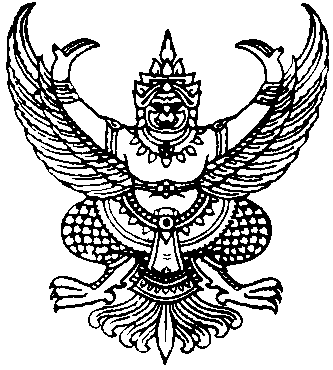                                                 ประกาศเทศบาลตำบลปากน้ำฉวางเรื่อง ประกาศผู้ชนะการเสนอราคา จัดซื้อฝ่ารองนั่ง  เพื่อใช้แทนอันเดิมที่ชำรุดโดยวิธีเฉพาะเจาะจง                                            ----------------------------------------------------		ตามที่ เทศบาลตำบลปากน้ำฉวาง ได้มีโครงการ จัดซื้อฝ่ารองนั่ง  เพื่อใช้แทนอันเดิมที่ชำรุด               โดยวิธีเฉพาะเจาะจง  นั้น		จัดซื้อฝ่ารองนั่ง  เพื่อใช้แทนอันเดิมที่ชำรุด  จำนวน  1  โครงการ  ผู้ได้รับการคัดเลือก  ได้แก่            จากร้านฉวางการไฟฟ้า  โดยนายธรรมรัตน์  บรรจงภาค  โดยเสนอราคา  เป็นเงินทั้งสิ้น  1,287.- บาท                       (หนึ่งพันสองร้อยแปดสิบเจ็ดบาทถ้วน)  รวมภาษีมูลค่าเพิ่มและภาษีอื่น  ค่าขนส่ง ค่าจดทะเบียน  และค่าใช้จ่ายอื่นๆ  ทั้งปวง                                                                                                                                                                                                                                                                                                                                                                                                                                                                                                                                                                                                                                                                                                                                                                                                                                                                                                                                                                                                                                                                         						ประกาศ  ณ  วันที่   7  เดือนพฤศจิกายน  พ.ศ.  2561								(นายบุญธรรม  รุ่งเรือง)    นายกเทศมนตรีตำบลปากน้ำฉวาง